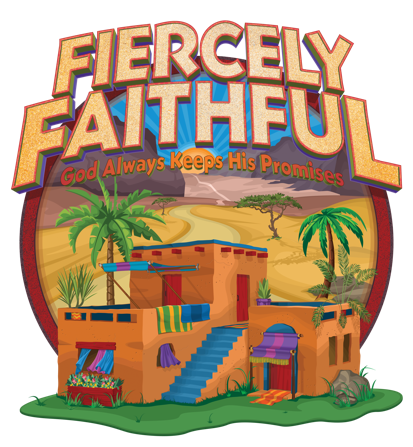 CREW LEADER EVALUATIONThanks for being part of our team! Please  complete this evaluation form to help us plan for next year’s VBS What was the best thing about working with your Crew?What was the hardest thing?  What bit of advice or encouragement would you give to someone who would like to be a Crew Leader?How could we better helped you with your role?